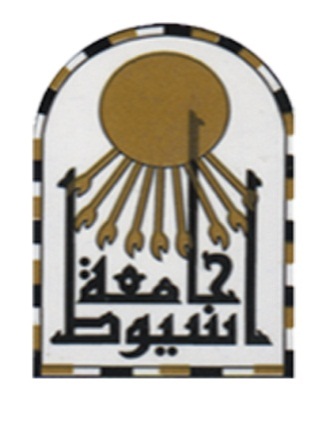 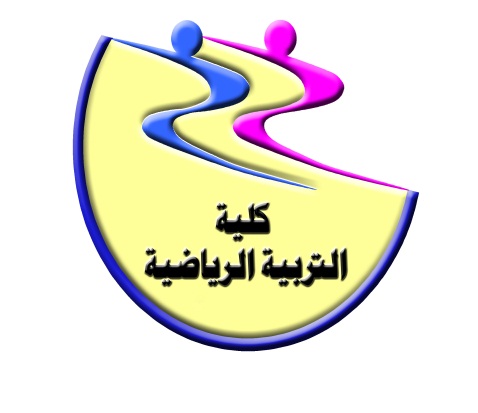 بيان بالتدرج العلمي و الوظيفي والسيرة الذاتيةللدكتور/ ياسر حسن حامد فرغليالأستاذ المساعد بقسم  التدريب الرياضي وعلوم الحركة – كلية التربية الرياضية - جامعة أسيوط بيانات شخصية :الاسم : ياسر حسن حامد فرغلي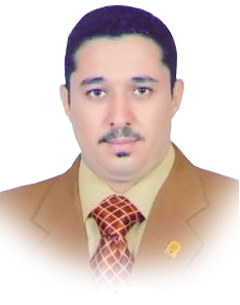 الوظيفة : أستاذ مساعد بقسم التدريب الرياضي وعلوم الحركة            بكلية التربية الرياضية جامعة أسيوطالمؤهل : دكتوراه الفلسفة في التربية الرياضية التخصص: اللياقة البدنية وتقنين الأحمالالجنسية: مصريتاريخ الميلاد: 20 / 7 / 1975م.المؤهــــــلات العلمــــــية:بكالوريوس التربية الرياضية – عام 1997م بتقديرعام ممتاز مع مرتبة الشرف من كلية التربية الرياضية جامعة أسيوط. ماجستير في التربية الرياضية من كلية التربية الرياضية جامعة أسيوط عام  2002م.دكتوراه الفلسفة في التربية الرياضية من كلية التربية الرياضـــــــــية جامعة أســــــــــــيوط عام  .التدرج الوظيفي: معيداً بقسم التمرينات والجمباز بكلية التربية الرياضية جامعة أسيوط  بتاريخ 15/11/1997م والأول على دفعته بتقدير عام ممتاز مع مرتبة الشرف.مدرس مساعد بقسم التمرينات والجمباز بكلية التربية الرياضية جامعة أسيوط  "  فبراير عام 2002م.مدرس مساعد بقسم التدريب الرياضي وعلوم الحركة بكلية التربية الرياضية جامعة أسيوط  12/ 9 / 2004م.مدرساً بقسم التدريب الرياضي وعلوم الحركة بكلية التربية الرياضية جامعة أسيوط ( تخصص لياقة بدنية وتقنين الأحمال ) يونيو عام 2006م. أستاذ مساعد بقسم التدريب الرياضي وعلوم الحركة بكلية التربية الرياضية جامعة أسيوط (تخصص لياقة بدنية وتقنين الأحمال) فبراير 2012م.الخبرات في مجال الجودة والاعتماد الأكاديمي ومشروعات تطوير التعليم:عضو وحدة تقويم الأداء الجامعي بكلية التربية الرياضية جامعة أسيوط منذ عام 2004م.عضو وحدة توكيد الجودة والاعتماد  بكلية التربية الرياضية جامعة أسيوط لفترة ستة  أعوام منذ عام 2005 حتى 2010م.عضو الفريق التنفيذي لمشروع انشاء نظام داخلي لضمان الجودة والاعتماد بكلية التربية الرياضية جامعة أسيوط التابع للهيئة القومية لضمان الجودة والاعتماد ( QAAP 2) .عضو الفريق التنفيذي لمشروع تطوير نظم تقويم الطلاب والامتحانات والتصحيح الالكتروني بكليتي التربية الرياضية جامعتي أسيوط وحلوان التابع للهيئة القومية لضمان الجودة والاعتماد.نائب المدير التنفيذي لمشروع ضمان الجودة والتأهيل للاعتماد الأكاديمي بكلية التربية الرياضية جامعة أسيوط التابع للهيئة القومية لضمان الجودة والاعتماد( C-QAAP )نائب مدير وحدة الجودة والاعتماد بكلية التربية الرياضية جامعة أسيوط عامي2012، 2013م .مدير وحدة الجودة والاعتماد بكلية التربية الرياضية جامعة أسيوط منذ عام 2013م وحتى الآن.حاصل على دورات تدريبية بعنوان التقويم الذاتي لمؤسسات التعليم العالي كمراجع خارجي في مجال توكيد الجودة والاعتماد الأكاديمي من الهيئة القومية لضمان الجودة والاعتماد الأكاديمي.حاصل على دورات تدريبية بعنوان نواتج التعلم كمراجع خارجي في مجال توكيد الجودة والاعتماد الأكاديمي من الهيئة القومية لضمان الجودة والاعتماد الأكاديميشهادات باجتياز دورات تدريبية في مجال نظم الامتحانات وتقويم الطلاب.شهادات باجتياز دورات تدريبية في مجال معايير الجودة في العملية التدريسية (1).شهادات باجتياز دورات تدريبية في مجال معايير الجودة في العملية التدريسية (2).دورات تدريبية في مجال التخطيط الاستراتيجي.حاضر عدد من ندوات وورش عمل متعددة في مجال الجودة والتطوير والاعتماد الأكاديمي على مستوى جامعة أسيوط والجامعات المصرية .جائزة التميز العلمي في الجودة وأعمال الامتحانات من جامعة أسيوط عام 2008م.خبير في وضع الامتحانات وبنوك الأسئلة بمشروع كادر المعلمين التابع لمركز تطوير التعليم ( ERP ) بجمهورية مصر العربية.شهادات تقدير بدرجة ( ممتاز ) في مجال الجودة والأداء الجامعي أعوام 2006، 2007، 2008، 2009م.عضو لجنة الارشاد الأكاديمي لطلاب الفرقة الأولى بكلية التربية الرياضية جامعة أسيوط منذ عام 2003م وحتى 2010م.الخبرة التدريسية:تدريس مقررات الجمباز للفرقتين الأولى والثانية وتخصص الفرقتين الثالثة والرابعة.تدريس مقررات التمرينات والعروض الرياضية للفرقتين الأولى والثانية وتخصص الفرقتين الثالثة والرابعة.تدريس مقرر اللياقة البدنية للفرقة الثالثة .تدريس مقرر السباحة لمختلف الفرق الدراسية تدريس مقرر علم الحركة للفرقة الأولى.  تدريس مقرر كرة السلة لتخصص الفرقتين الثالثة والرابعة.  التدريس والإشراف على مقرر التدريب الميداني للفرقتين الثالثة والرابعة. تدريس مقرر كرة اليد لتخصص الفرقتين الثالثة والرابعة. مدرساً لمقرر برامج الإعداد البدني وتقنين الأحمال لمرحلة الدراسات العليا الدبلومة تخصص " اللياقة البدنية " بكلية التربية الرياضية جامعة أسيوط.الخبرة المهنية والإستشارية:لاعب سابق في رياضة الجمباز وحاصل على المركز الأول على مستوى الجمهورية على جهاز حصان القفز .المشرف الفني للمشروع القومي لإعداد الناشئين بجمهورية مصر العربية.مدرباً للياقة البدنية وتقنين الأحمال لنادي بترول أسيوط للدوري الممتاز.مدرباً للياقة البدنية بالعديد من الأندية الرياضية و الصحية.  المدير التنفيذي لبرنامج اللياقة البدنية للقوافل الرياضية أعوام 2006 : 2014م. محاضراً في مجال اللياقة البدنية وتقنين الأحمال التدريبية في العديد من المؤسسات والهيئات على مستوى الوطن العربي.عضو المنظمة الدولية للصحة والتربية البدنية والرياضة والترويح      . ICHPER.SDمدرب لرياضة الجمباز بأكاديمية القوات المسلحة بأسيوط.لاعب كرة سلة بنادي سوهاج الرياضي.لاعب سباحة بنادي سوهاج الرياضي سابقاً.معلم سباحة للعديد من المدارس التعليمية لمختلف الأعمار السنية.مدرب سباحة بنادي سوهاج الرياضي.  لاعب وثب عالي بمنتخب الجيش الثالث الميداني عام 1999م .لاعب سابق في رياضة الجمباز وحاصل على المركز الأول على مستوى الجمهورية على جهاز حصان القفز والمركز الثاني على جهاز المتوازيين.حكم درجة أولى بالإتحاد المصري لكرة السلة .عضو لجنة الحكام بمنطقة سوهاج لكرة السلة .عضو وحدة تقويم الأداء الجامعي بكلية التربية الرياضية عام 2004م .المشاركة في تصميم وتدريب العديد من المهرجانات والعروض الرياضية على مستوى الجامعة والمحافظات والدورات التخصصية لكليات التربية الرياضية على مستوى جمهورية مصر العربية منذ عام 1997م وحتى عام 2011م .شارك في تصميم وتدريب المهرجان الرياضي لإفتتاح أسبوع شباب الجامعات السادس بمحافظة أسيوط 2002م.مصمم للعروض الرياضية على مستوى الوطن العربي.شارك في تصميم وتدريب العرض الرياضي الحاصل على المركز الثاني على مستوى جمهورية مصر العربية في المهرجان الأول للعروض الرياضية تحت رعاية المجلس القومي للرياضة .شارك في تصميم وتدريب العرض الرياضي لطلاب كلية التربية الرياضية في المهرجان الرياضي الثاني للكليات المتخصصة والمعاهد العليا بمشاركة وزارة الشباب والرياضة .شارك في تصميم وتدريب العرض الرياضي الحاصل على المركز الثالث على مستوى جمهورية مصر العربية في المهرجان الثالث للعروض الرياضية تحت رعاية المجلس القومي للرياضة.شارك في تصميم وتدريب العرض الرياضي لطلاب كلية التربية الرياضية في المهرجان الختامي الثاني للعروض الرياضية لكليات التربية الرياضية عام 2007م.شارك في تصميم وتدريب إفتتاح بطولة العالم للإسكواش المقامة بالقاهرة أغسطس 2008م.شارك في تصميم وتدريب إفتتاح البطولة العربية الثانية للجامعات ( مصر جامعات 2010) المقامة باستاد القاهرة الدولي في أكتوبر 2010م.شارك في تصميم وتدريب مهرجان عيد أسيوط القومي أعوام 2003 : 2008م.شارك في تصميم وتدريب مهرجان عيد الرياضة الأول بمحافظة أسيوط عام 2008م.عضو وحدة توكيد الجودة والاعتماد بكلية التربية الرياضية أعوام 2005م ، 2006م، 2007م.حاصل على دورة تدريبية في مجال إصابات الملاعب والإسعافات الأولية.حاصل على دورة في مجال الكشافة من الاتحاد العام للكشافة والمرشدات.حاصل على دورة إعداد المعلم في أصول التدريس العامة والخاصة .حاصل على المستوى TOEFL LOCAL في اللغة الإنجليزية .عضو لجنة الأمانة العامة واللجنة التنظيمية في المؤتمر العلمي الأول للنهوض بالرياضة في صعيد مصر 2008م.حاصل على الرخصة الدولية لقيادة الكمبيوتر ICDL:  اجتياز دورات لقيادة الحاسب الآلى وعددها " 7 دورات" باللغة الانجليزية هي: International Computer Driving Licence " I.C.D.L " Basic Concepts of Informatio Technology.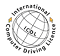 Usinig The Computer and Managining Files.Word Processing.Spreadsheets.Database .Presentations .Information and Commuication.- اجتياز دورات الحاسب الآلى باللغة الانجليزية وهي: " I.C..T.P  " Usinig The Computer and Managining Files.Introduction to p.c Maintenance and protection.information and communication.mastering computer Typingconcepts of  IT .Word Processing.Spreadsheets.Database .Presentations.-إجتياز دورات برمجيات الحاسب الآلى وهى:Web Publishing using Front Page .Graphics – Adobe Photoshop .حاصل على الدورات التالية في مجال تنمية قدرات هيئة التدريس والقيادات:مهارات التفكير.مهارات الاتصال الفعال.التدريس الفعال.إدارة الوقت وضغوط العمل.التدريس باستخدام التكنولوجيا.الجوانب القانونية بالجامعات.أساليب البحث العلمي.أخلاقيات وآداب المهنة.إعداد كتابة البحوث ونشرها دولياً.10. توكيد الجودة والاعتماد.11. كيف تكتب مشروعاً بحثياً تنافسياً.12. نظم الامتحانات وتقويم الطلاب.13. معايير الجودة في الناحية التدريسية.14. الجوانب المالية والقانونية في الأعمال الجامعية.مجال خدمة البيئة وتنمية المجتمع:مدرب لياقة بدنية بمركز اللياقة البدنية والصحية بجامعة أسيوط من عام 2003م حتى عام 2006م .مدرب لياقة بدنية و تقنين الأحمال للفريق الأول لنادي بترول أسيوط في الدوري الممتاز .المدير التنفيذي لبرنامج اللياقة البدنية في المعسكر الطلابي للقوافل الرياضية أعوام 2006 : 2010م. المشرف الفني على المشروع القومي للإعداد البدني للناشئين بمحافظة سوهاج والتابع للمجلس القومي للرياضة منذ عام 2007م وحتى الآن.معلم ومدرب لرياضة السباحة للعديد من المدارس التعليمية لمختلف الأعمار السنية.محاضر بمعهد إعداد القادة بمحافظة سوهاج.محاضر بالجمعية المصرية للعلوم البيولوجية.محاضر بالنقابة العامة للمهن الرياضية. عضو الجمعية الدولية للصحة والتربية البدنية والرياضة والترويح والتعبير الحركي               . ICHPER.SDرائد أفواج جامعة أسيوط  بمعهد إعداد القادة بحلوان.  مدير برامج اللياقة البدنية بمعسكرات القوافل الرياضية لخدمة المجتمع وتنمية البيئة لعدة أعوام.الجوائز والأوسمة:شهادة بالحصول على لقب " العضو المثالي " على مستوى كلية التربية الرياضية جامعة أسيوط عام 2003م .حاصل على المركز الأول على مستوى الجمهورية  في رياضة الجمبازعلى جهاز حصان القفز عام  والمركز الثاني على جهاز المتوازيين.شهادة تقدير للحصول على تقدير عام " ممتاز " في تقويم الأداء الجامعي عام 2006م / 2007م  من كلية التربية الرياضية جامعة أسيوط.شهادة تقدير للحصول على تقدير عام " ممتاز " في تقويم الأداء الجامعي عام 2007م / 2008م  من كلية التربية الرياضية جامعة أسيوط.حاصل على جائزة التميز العلمي من جامعة أسيوط عام 2008م.الأبحاث والمؤتمرات:عضو اللجنة العلمية في المؤتمر العلمي الدولي " مؤتمر القانون والرياضة " لكليتي الحقوق والتربية الرياضية عام 2006/ 2007م. عضو لجنة الأمانة العامة واللجنة التنظيمية في المؤتمر العلمي الأول للنهوض بالرياضة في صعيد مصر 2008م.عضو اللجنة العلمية في المؤتمر العلمي الدولي العاشر للتربية البدنية وعلوم الرياضة بالمشاركة مع المؤتمر الدولي الرابع للجمعية الأمريكية للصحة والتربية البدنية والرياضة والترويح والرقص ICHPER.SD على مستوى الشرق الأوسط 2008م. عضو اللجنة الافتتاحية في المؤتمر العلمي الدولي مصر جامعات 2010م.عضو لجنة التوصيات في المؤتمر العلمي الدولي الرياضة في قلب الربيع العربي 2012م.عضو اللجنة العلمية في المؤتمر العلمي الدولي الابداع في المجال الرياضي 2012مالبحوث العلمية المنشورة في مجال اللياقة البدنية وتقنين الأحمال:بحث بعنوان "برنامج لياقة بدنية باستخدام جمباز الموانع وأثره على بعض المتغيرات البدنية والقدرات التوافقية المركبة للأطفال من 6 : 9 سنوات" بحث منشور بالمجلة العلمية لكلية التربية الرياضية جامعة أسيوط عام 2006م. بحث بعنوان " تأثير برنامج تمرينات باستخدام نظام التدريب الدائري على تنمية اللياقة البدنية العامة للأطفال المشاركين في المشروع القومي لإعداد الناشئين بمحافظة سوهاج" بحث منشور بالمجلة العلمية لكلية التربية الرياضية جامعة أسيوط عام 2007م.-  بحث بعنوان" اللياقة البدنية العامة للأطفال ( 12 : 14 سنة ) بمحافظة أسيوط – دراسة مقارنة بين الريف والحضر" بحث منشور في المؤتمر الدولي العاشر للتربية البدنية وعلوم الرياضة بالمشاركة مع المؤتمر الدولي الرابع للجمعية الأمريكية للصحة والتربية البدنية والرياضة والترويح على مستوى الشرق الأوسط  "    The 4th  ICHPER.SD Middle East Regional Congress October 15– 17, 2008,Alexandria , Egypt .                                                           -  بحث بعنوان" القدرات التوافقية المركبة كدالة لانتقاء الناشئين " Complex Coordinative Abilities as an Indicator for the Selection of Youngsters.بحث منشور بمجلة طهران الدولية عام 2010م.-  بحث بعنوان" تأثير برنامج تمرينات هوائية على بعض المتغيرات البدنية والفسيولوجية للشباب" The effect of using aerobic exercises on some physiological and physical variables for youthبحث منشور بالمؤتمر الدولي بألمانيا  International Journal of Arts and Sciences. 2011. -  بحث بعنوان" برنامج تدريبي لتنمية القدرات التوافقية باستخدام أسلوب التدريب المتقاطعوتأثيره على مستوى اللياقة البدنية للناشئين" بحث منشور بالمؤتمر الدولي الابداع في المجال الرياضي2012م .  -  بحث بعنوان: The Effect of a Standardized Physical Load on Some Elements of Physical Fitness, Physiological Variables, and the Level of Skilful Performance for Novice Handball Playersبحث منشور بالمؤتمر الدولي الرياضة في قلب الربيع العربي الأقصر 2012 م .  -  بحث بعنوان: The effect of an exercises program with ballistic training on  some physical abilities for youth in the national projectof preparing youthبحث منشور بالمؤتمر الدولي بباريس  International Journal of Arts and Sciences.  عام 2013م. -  بحث بعنوان: The effect of using the vision exercises on  some physical abilities, perceptions kinetic sense And skillful performance level   for volleyball female juniorsبحث منشور بالمؤتمر الدولي الرياضة في قلب الربيع العربي بمدينة الغردقة 2014م .  -  بحث بعنوان: The Effect of a Standardized Physical Load on Some Elements of Physical Fitness, Physiological Variables, and the Level of Skilful Performance for Novice Handball Playersبحث منشور بالمؤتمر الدولي الرياضة في قلب الربيع العربي بمدينة الأقصر 2014م .  -  بحث بعنوان: An exercises program to develop the health related physical fitness and its  effect on BMI and the level of Physical activity for children (10: 11) yearبحث منشور بالمؤتمر الدولي المقام بمدينة الإسكندرية 2015م .  -  بحث بعنوان: The Effect of a Standardized Physical Load on the level of health related physical fitness for womenبحث منشور بالمؤتمر الدولي بجمهورية مالطا  International Journal of Arts and Sciences.   عام 2015م. The C.VPersonal data:Name: Yasser Hassan Hamed FarghalyFaculty: Physical EducationDepartment: Sport training and kinesiologySpecialization: Sport training ( Physical Fitness)Job: LecturerBirth date: 20- 07- 1975.Nationality: EgyptianTelephone: 0020182590073E-mail: Yaserhasan777@yahoo.comPassport number: 4188130 Social case: MarriedLanguage Level: - Arabic:      Excellent  - English:     Good- French:      Good Scientific Qualification:- Baccalaureate: Physical education From  1997.- Master: Physical education From Assiut University 2002.- PHD: Physical education From Assiut University 2006. (Physical Fitness)Training Courses: - Effective Teaching- Effective communication Skills- Time management and work stress- Thinking Skills- Teaching with technology- Writing the scientific research and dissemination of international- Legal aspects universities- Ethics of job- Design decisions- Quality assurance and accreditation- Credit hours system- ToeflComputer Courses:- D.O.S- Typing- Windows- Information Technology- Word Processing- Basic Concepts of I.T- Excel- Access- PowerPoint- Internet & Communication- FrontPage- Graphics- Adobe PhotoshopExperiances:- Previous gymnastics Player - Previous basket ball Player- Consultant in sporting shows and Festival  - Member in Quality assurance and accreditation unit in Faculty of Physical Education. Assiut    University.- Referee in basket ball play- Trainer of Physical Fitness - Technical supervisor of National Project for juniors preparing  - Executive Manager of Physical Fitness Program- Lecturer in Leader preparing Institution - Member in ICHPER.SD Prizes:- Golden Medal in Gymnastics - Ideal Member in the Faculty of Physical Education- Scientific distinction Prize in tests designing from .تليفون المنزل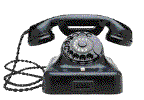 2362202/ 088تليفون العمل2421111/ 0884290 داخليتليفون محمول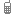 0114523207101024039040فاكس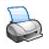 2334517/088الرقم القومي2750720260009227507202600092رقم جواز السفر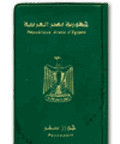  4188130  ج.م.عاصدار: 7 / 4 / 2009 Yaserhasan777@yahoo.com Yaserhasan777@yahoo.com Yaserhasan777@yahoo.com